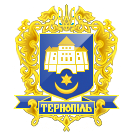 ТЕРНОПІЛЬСЬКА МІСЬКА РАДАПОСТІЙНА КОМІСІЯ З ПИТАНЬ МІСТОБУДУВАННЯПротокол засідання комісії №3від 03.03.2020 р.Всього членів комісії: 	(7) Паньків Н.М., Газилишин А.Б., Півторак С.Р., Редьква Н.М., 				Смакоуз Ю.Г., Штопко Ю.В., Шоломейчук Н.В.Присутні члени комісії: 	(6) Паньків Н.М., Газилишин А.Б., Півторак С.Р., Редьква Н.М., 				Шоломейчук Н.В., Смакоуз Ю.Г.Відсутні члени комісії:	(1)  Штопко Ю.В. Кворум є. Засідання комісії правочинне.На засідання комісії запрошені:Кібляр В.Л. – начальник відділу земельних ресурсів;Корчак Т.С. – начальник управління економіки, промисловості та праці;Бесага В.Й. – начальник управління містобудування, архітектури та кадастру;Чорна Ю.О. – начальник організаційного відділу ради управління організаційно – виконавчої роботи.Присутні з власної ініціативи:Місько В.В. – депутат міської ради;Торожнюк Р.В. - депутат міської ради;гр.Любович О.О.;представники ОСББ «Наш Дім 46005».Головуюча  – голова комісії Н.М.Паньків.СЛУХАЛИ:	Про затвердження порядку денного, відповідно до листа від 104/01-ІЮвід 03.03.2020р.Виступив:	В.Л.Кібляр, який запропонував включити до порядку денного наступні питання:- Про відмову у наданні дозволу на розроблення проекту землеустрою щодо відведення земельної ділянки за адресою вул.І.Франка гр.Рибіній Л.М.- Про внесення змін до рішення міської ради від 17.08.2012р №6/23/104- Про внесення змін в рішення міської ради- Про затвердження технічної документації із землеустрою щодо встановлення меж земельної ділянки в натурі (на місцевості) за адресою вул. Князя Острозького,18 гр.Устенку О.А.- Про передачу безоплатно у власність земельної ділянки за адресою вул.Глибока Долина,2 гр.Масник М.М.- Про затвердження проекту землеустрою щодо відведення земельної ділянки за адресою вул.Піскова  гр.Судомир Г.В.Виступили:	Члени комісії, які запропонували включити до порядку денного наступні питання:- Про затвердження проекту землеустрою щодо відведення земельної ділянки за адресою вул.Кн.Острозького  гр.Народовому І.П.- Про надання дозволу на розроблення проекту землеустрою щодо відведення земельної ділянки за адресою вул.Галицька гр.Голуб Т.Б.- Про надання дозволу на складання проекту землеустрою земельної ділянки за адресою вул.Медова  гр.Бурміцькому М.О.Виступила:	голова комісії Н.М.Паньків, яка запропонувала першими розглянути питання: «Про надання дозволу на розроблення проекту землеустрою щодо відведення земельної ділянки для обслуговування багатоквартирного житлового будинку за адресою провулок Шкільний,1 ОСББ «Наш Дім 46005», «Про затвердження проекту землеустрою щодо відведення земельної ділянки за адресою вул.І.Котляревського,12б гр.Любович О.О.»Результати голосування за затвердження порядку денного в цілому з врахуванням пропозицій В.Л.Кібляра, членів комісії та Н.М.Паньків: За - 4, проти-0, утримались-0. Рішення прийнято.(Н.В.Шоломейчук та Н.В.Редьква були відсутні під час голосування)ВИРІШИЛИ: Затвердити порядок денний засідання комісії.Порядок денний засідання:Слухали:Про надання дозволу на розроблення проекту землеустрою щодо відведення земельної ділянки для обслуговування багатоквартирного житлового будинку за адресою провулок Шкільний,1 ОСББ «Наш Дім 46005»Доповідав:	Кібляр В.Л.Результати голосування за проект рішення: За - 4, проти-0, утримались-0. Рішення прийнято.(Н.В.Шоломейчук та Н.В.Редьква були відсутні під час голосування)Вирішили:	Рішення комісії №1 додається.Слухали:Про затвердження проекту землеустрою щодо відведення земельної ділянки за адресою вул.І.Котляревського,12б гр.Любович О.О.Доповідав:	Кібляр В.Л.Результати голосування за проект рішення: За - 4, проти-0, утримались-0. Рішення прийнято.(Н.В.Шоломейчук та Н.В.Редьква були відсутні під час голосування)Вирішили:	Рішення комісії №2 додається.Слухали:Про виконання Програми  економічного та соціального розвитку  Тернопільської міської  територіальної громади на 2019 рікДоповідала:	Т.С.КорчакРезультати голосування за проект рішення: За - 5, проти-0, утримались-0. Рішення прийнято.(Н.М. Редьква був відсутнім під час голосування)Вирішили:	Рішення комісії №3 додається.Слухали:Про затвердження планувальної документації «Схема планування території Тернопільської міської територіальної громади»Доповідав:	В.Й.БесагаРезультати голосування за проект рішення: За - 5, проти-0, утримались-0. Рішення прийнято.(Н.М. Редьква був відсутнім під час голосування)Вирішили:	Рішення комісії №4 додається.Слухали:  Про надання земельної ділянки для обслуговування багатоквартирного житлового будинку з вбудовано-прибудованими приміщеннями громадського призначення, творчими майстернями, стоянками для автомобілів та зблокованими гаражами за адресою вул. Микулинецька,5 ОСББ «Микулинецька 5»Доповідав:	Кібляр В.Л.Результати голосування за проект рішення: За - 5, проти-0, утримались-0. Рішення прийнято.(Н.М. Редьква був відсутнім під час голосування)Вирішили:	Рішення комісії №5 додається.Слухали:Про надання дозволу на розроблення проекту землеустрою щодо відведення земельної ділянки для обслуговування багатоквартирного житлового будинку з вбудовано-прибудованими приміщеннями громадського призначення, творчими майстернями, стоянками для автомобілів та зблокованими гаражами за адресою вул. Микулинецька,5 ОСББ «Микулинецька 5»Доповідав:	Кібляр В.Л.Результати голосування за проект рішення: За - 5, проти-0, утримались-0. Рішення прийнято.(Н.М. Редьква був відсутнім під час голосування)Вирішили:	Рішення комісії №6 додається.Слухали:Про надання земельної ділянки для обслуговування багатоквартирного житлового будинку з вбудовано-прибудованими приміщеннями громадського призначення, творчими майстернями, стоянками для автомобілів та зблокованими гаражами за адресою вул. Микулинецька,5 ОСББ «Микулинецька 5»Доповідав:	Кібляр В.Л.Результати голосування за проект рішення: За - 5, проти-0, утримались-0. Рішення прийнято.(Н.М. Редьква був відсутнім під час голосування)Вирішили:	Рішення комісії №7 додається.Слухали:Про надання дозволу на розроблення проекту землеустрою щодо відведення земельної ділянки для обслуговування багатоквартирного житлового будинку з вбудовано-прибудованими приміщеннями громадського призначення, творчими майстернями, стоянками для автомобілів та зблокованими гаражами за адресою вул. Микулинецька,5 ОСББ «Микулинецька 5»Доповідав:	Кібляр В.Л.Результати голосування за проект рішення: За - 5, проти-0, утримались-0. Рішення прийнято.(Н.М. Редьква був відсутнім під час голосування)Вирішили:	Рішення комісії №8 додається.Слухали:Про затвердження проектів землеустрою щодо відведення земельних ділянок за адресою вул.С.Стадникової (гр.Кодьман О.С. та інші)Доповідав:	Кібляр В.Л.Результати голосування за проект рішення: За - 5, проти-0, утримались-0. Рішення прийнято.(Н.М. Редьква був відсутнім під час голосування)Вирішили:	Рішення комісії №9 додається.Слухали:Про затвердження проектів землеустрою щодо відведення земельних ділянок за адресою вул.Микулинецька (гр.Ониськів С.Б. та інші)Доповідав:	Кібляр В.Л.Результати голосування за проект рішення: За - 5, проти-0, утримались-0. Рішення прийнято.(Н.М. Редьква був відсутнім під час голосування)Вирішили:	Рішення комісії №10 додається.Слухали:Про затвердження проектів землеустрою щодо відведення земельних ділянок за адресою вул.Микулинецька (гр.Кравчук В.В. та інші)Доповідав:	Кібляр В.Л.Результати голосування за проект рішення: За - 5, проти-0, утримались-0. Рішення прийнято.(Н.М. Редьква був відсутнім під час голосування)Вирішили:	Рішення комісії №11 додається.Слухали:Про затвердження проектів землеустрою щодо відведення земельних ділянок за адресою вул.О.Довженка (гр.Дмитрів М.Т. та інші)Доповідав:	Кібляр В.Л.Результати голосування за проект рішення: За - 6, проти-0, утримались-0. Рішення прийнято.Вирішили:	Рішення комісії №12 додається.Слухали:Про затвердження проектів землеустрою щодо відведення земельних ділянок за адресою вул.О.Довженка (гр.Романишин Т.Я. та інші)Доповідав:	Кібляр В.Л.Результати голосування за проект рішення: За - 6, проти-0, утримались-0. Рішення прийнято.Вирішили:	Рішення комісії №13 додається.Слухали:Про затвердження проекту землеустрою щодо відведення земельної ділянки за адресою вул.Золотогірська гр.Сум В.В.Доповідав:	Кібляр В.Л.Результати голосування за проект рішення: За - 5, проти-0, утримались-0. Рішення прийнято.(Н.М. Редьква був відсутнім під час голосування)Вирішили:	Рішення комісії №14 додається.Слухали:Про надання дозволу на розроблення проекту землеустрою щодо відведення земельної ділянки за адресою вул.Хліборобна,59 гр.Климчик Л.В.Доповідав:	Кібляр В.Л.Результати голосування за проект рішення: За - 5, проти-0, утримались-0. Рішення прийнято.(Н.М. Редьква був відсутнім під час голосування)Вирішили:	Рішення комісії №15 додається.Слухали:Про затвердження проекту землеустрою щодо відведення земельної ділянки за адресою пров.Замонастирський,5 гр.Качанівському Г.Р.Доповідав:	Кібляр В.Л.Результати голосування за проект рішення: За - 5, проти-0, утримались-0. Рішення прийнято.(Н.М. Редьква був відсутнім під час голосування)Вирішили:	Рішення комісії №16 додається.Слухали:Про затвердження проекту землеустрою щодо відведення земельної ділянки за адресою вул.15 Квітня гр.Мацюку В.В.Доповідав:	Кібляр В.Л.Результати голосування за проект рішення: За - 5, проти-0, утримались-0. Рішення прийнято.(Н.М. Редьква був відсутнім під час голосування)Вирішили:	Рішення комісії №17 додається.Слухали:Про надання дозволу на укладання договору земельного сервітуту за адресою проспект Степана Бандери гр.Юню А.М.Доповідав:	Кібляр В.Л.Результати голосування за проект рішення: За - 0, проти-0, утримались-5. Рішення не прийнято.(Н.М. Редьква був відсутнім під час голосування)Вирішили:	Рішення комісії №18 додається.Слухали:Про надання дозволу на проведення експертної грошової оцінки земельної  ділянки для обслуговування  незавершеного будівництва будівлі торгового закладу за адресою вул.15 Квітня,2е ТОВ «Руна-Інкам»Доповідав:	Кібляр В.Л.Результати голосування за проект рішення: За - 0, проти-0, утримались-5. Рішення не прийнято.(Н.М. Редьква був відсутнім під час голосування)Вирішили:	Рішення комісії №19 додається.Слухали:Про надання дозволу на розроблення проекту землеустрою щодо відведення земельної ділянки за адресою вул. Текстильна,28 ТОВ «ТІСО»Доповідав:	Кібляр В.Л.Результати голосування за проект рішення: За - 5, проти-0, утримались-0. Рішення прийнято.(Н.М. Редьква був відсутнім під час голосування)Вирішили:	Рішення комісії №20 додається.Слухали:Про затвердження проекту землеустрою щодо відведення земельної ділянки для обслуговування незавершеного будівництва адміністративно-побутового корпусу з матеріальним складом за адресою вул.Поліська,11ТОВ «Волхонтет-граніт»Доповідав:	Кібляр В.Л.Результати голосування за проект рішення: За - 1, проти-0, утримались-4. Рішення не прийнято.(Н.М. Редьква був відсутнім під час голосування)Вирішили:	Рішення комісії №21 додається.Слухали:Про надання дозволу на розроблення проекту землеустрою щодо відведення земельної ділянки за адресою вул.Є.Петрушевича,9 гр.Нечипорук Л.М.Доповідав:	Кібляр В.Л.Результати голосування за проект рішення: За -5, проти-0, утримались-0. Рішення прийнято.(Н.М. Редьква був відсутнім під час голосування)Вирішили:	Рішення комісії №22 додається.Слухали:Про надання дозволу на розроблення проекту землеустрою щодо відведення земельної ділянки за адресою вул.Поліська,2 гр.Цапику І.З.Доповідав:	Кібляр В.Л.Результати голосування за проект рішення: За - 5, проти-0, утримались-0. Рішення прийнято.(Н.М. Редьква був відсутнім під час голосування)Вирішили:	Рішення комісії №23 додається.Слухали:Про надання дозволу на розроблення технічної документації із землеустрою щодо встановлення меж земельної ділянки в натурі (на місцевості) за адресою вул.Гайова,1 гр.Камінському Р.М., Дручик Н.З., Шокало І.П.Доповідав:	Кібляр В.Л.Результати голосування за проект рішення: За - 5, проти-0, утримались-0. Рішення прийнято.(Н.М. Редьква був відсутнім під час голосування)Вирішили:	Рішення комісії №24 додається.Слухали:Про надання дозволу на укладення договору земельного сервітуту за адресою вул.Лук’яновича-Бродівська ПАТ «Укртелеком»Доповідав:	Кібляр В.Л.Результати голосування за проект рішення: За – 3 (Н.М.Паньків, А.Б.Газилишин, Ю.Г.Смакоуз), проти-1 (С.Р.Півторак), утримались-1 (Н.В.Шоломейчук). Рішення не прийнято.(Н.М. Редьква був відсутнім під час голосування)Вирішили:	Рішення комісії №25 додається.Слухали:Про надання дозволу на розроблення проекту землеустрою щодо відведення земельної ділянки за адресою вул.Лесі Українки,4 гр.Нестеровій Г.В.Доповідав:	Кібляр В.Л.Результати голосування за проект рішення: За - 6, проти-0, утримались-0. Рішення прийнято.Вирішили:	Рішення комісії №26 додається.Слухали:Про погодження питання передачі земельної ділянки сільськогосподарського призначення державної власності гр.Викіцькому Р.П.Доповідав:	Кібляр В.Л.Результати голосування за проект рішення: За - 0, проти-0, утримались-6. Рішення не прийнято.Вирішили:	Рішення комісії №27 додається.Слухали:Про надання дозволу на розроблення проекту землеустрою щодо відведення земельної ділянки по зміні її цільового призначення за адресою вул.Академіка Студинського,6 гр.Кремінській І.О., Ведерніковій В.І.Доповідав:	Кібляр В.Л.Результати голосування за проект рішення: За - 0, проти-0, утримались-6. Рішення не прийнято.Вирішили:	Рішення комісії №28 додається.Слухали:Про надання дозволу на розроблення документації із землеустрою щодо встановлення меж земельної  ділянки в натурі (на місцевості) за адресою вул. А.Монастирського,6а ФО-П Ферц І.П.Доповідав:	Кібляр В.Л.Результати голосування за проект рішення: За - 6, проти-0, утримались-0. Рішення прийнято.Вирішили:	Рішення комісії №29 додається.Слухали:Про надання дозволу на розроблення проекту землеустрою щодо відведення земельної ділянки за адресою вул.Текстильна гр.Липовецькому Р.О.Доповідав:	Кібляр В.Л.Результати голосування за проект рішення: За - 4, проти-0, утримались-2 (Н.В.Шоломейчук, А.Б.Газилишин). Рішення прийнято.Вирішили:	Рішення комісії №30 додається.Слухали:Про затвердження проектів землеустрою щодо відведення земельних ділянок за адресою вул.Микулинецька (гр.Череватий Р.Р. та інші)Доповідав:	Кібляр В.Л.Результати голосування за проект рішення: За - 6, проти-0, утримались-0. Рішення прийнято.Вирішили:	Рішення комісії №31 додається.Слухали:Про затвердження проекту землеустрою щодо відведення земельної ділянки за адресою вул.Низинна,3 гр.Мізьолик Н.І.Доповідав:	Кібляр В.Л.Результати голосування за проект рішення: За - 6, проти-0, утримались-0. Рішення прийнято.Вирішили:	Рішення комісії №32 додається.Слухали:Про надання дозволу на проведення експертних грошових оцінок земельних  ділянок для обслуговування будівлі, закладу торгівлі-магазину промислових товарів за адресою вул. Живова,45 ТОВ «Фірма Яблунька ЛТД»Доповідав:	Кібляр В.Л.Результати голосування за проект рішення: За – 2 (С.Р.Півторак, Ю.Г.Смакоуз), проти-0, утримались-4. Рішення не прийнято.Вирішили:	Рішення комісії №33 додається.Слухали:Про надання дозволу на розроблення проекту землеустрою щодо відведення земельної ділянки за адресою вул. С.Будного,4а  ТОВ «Білий Замок»Доповідав:	Кібляр В.Л.Результати голосування за проект рішення: За - 0, проти-0, утримались-6. Рішення не прийнято.Вирішили:	Рішення комісії №34 додається.Слухали:Про надання дозволу на розроблення проекту землеустрою щодо відведення земельної ділянки за адресою вул.Спортивна гр.Ушківському В.В.Доповідав:	Кібляр В.Л.Результати голосування за проект рішення: За - 5, проти-0, утримались-1 (А.Б.Газилишин). Рішення прийнято.Вирішили:	Рішення комісії №35 додається.Слухали:Про погодження питання передачі земельної ділянки сільськогосподарського призначення державної власності гр.Менделю М.В.Доповідав:	Кібляр В.Л.Результати голосування за проект рішення: За - 6, проти-0, утримались-0. Рішення прийнято.Вирішили:	Рішення комісії №36 додається.Слухали:Про затвердження проектів землеустрою щодо відведення земельних ділянок за адресою вул.С.Будного (гр.Заверуха В.С. та інші)Доповідав:	Кібляр В.Л.Результати голосування за проект рішення: За - 6, проти-0, утримались-0. Рішення прийнято.Вирішили:	Рішення комісії №37 додається.Слухали:Про надання дозволу на розроблення проекту землеустрою щодо відведення земельної ділянки за адресою вул. М. Глінки,47а ТОВ «Тернопільський став»Доповідав:	Кібляр В.Л.Результати голосування за проект рішення: За - 0, проти-1 (А.Б.Газилишин), утримались-5. Рішення не прийнято.Вирішили:	Рішення комісії №38 додається.Слухали:Про надання дозволу на розроблення технічної документації із землеустрою щодо встановлення меж земельної ділянки в натурі (на місцевості) за адресою вул.Н.Яремчука,14 гр.Грищуку О.В.Доповідав:	Кібляр В.Л.Результати голосування за проект рішення: За - 6, проти-0, утримались-0. Рішення прийнято.Вирішили:	Рішення комісії №39 додається.Слухали:Про надання дозволу на розроблення документації із землеустрою щодо встановлення меж земельної  ділянки в натурі (на місцевості) за адресою вул. Текстильна, 28а, ТОВ «Вест Ойл Груп»Доповідав:	Кібляр В.Л.Результати голосування за проект рішення: За – 1 (А.Б.Газилишин), проти-0, утримались-5. Рішення не прийнято.Вирішили: 	Рішення комісії №40 додається.Слухали:Про надання дозволу на розроблення документації із землеустрою щодо встановлення меж земельної  ділянки в натурі (на місцевості) за адресою вул.Микулинецька, 114, ТОВ «Вест Ойл Груп»Доповідав:	Кібляр В.Л.Результати голосування за проект рішення: За - 0, проти-0, утримались-6. Рішення не прийнято.Вирішили:	Рішення комісії №41 додається.Слухали:Про надання дозволу на розроблення проекту землеустрою щодо відведення земельної ділянки для обслуговування нежитлового приміщення столової ТОВ «Український регіональний фонд народної медицини»Доповідав:	Кібляр В.Л.Результати голосування за проект рішення: За - 0, проти-0, утримались-6. Рішення не прийнято.Вирішили:	Рішення комісії №42 додається.Слухали:Про надання дозволу на розроблення проекту землеустрою щодо відведення земельної ділянки за адресою пров.Цегельний, 1 Спільному підприємству «Електрогазтех»Доповідав:	Кібляр В.Л.Результати голосування за проект рішення: За - 0, проти-0, утримались-6. Рішення не прийнято.Вирішили:	Рішення комісії №43 додається.Слухали:Про надання дозволу на укладання договору земельного сервітуту за адресою проспект Злуки,1 ТОВ Обласний центр сервісного обслуговування «ТерКон»Доповідав:	Кібляр В.Л.Результати голосування за проект рішення: За - 6, проти-0, утримались-0. Рішення прийнято.Вирішили:	Рішення комісії №44 додається.Слухали:Про надання дозволу на розроблення технічної документації із землеустрою щодо встановлення меж земельної ділянки в натурі (на місцевості) за адресою вул.Весела,6 гр.Галіян М.І., Гомелюку Л.П.Доповідав:	Кібляр В.Л.Результати голосування за проект рішення: За - 6, проти-0, утримались-0. Рішення прийнято.Вирішили:	Рішення комісії №45 додається.Слухали:Про затвердження  проекту землеустрою щодо відведення земельної ділянки за адресою вул.Микулинецька-бічна, 10 ТОВ «Тендер-Плюс»Доповідав:	Кібляр В.Л.Результати голосування за проект рішення: За - 6, проти-0, утримались-0. Рішення прийнято.Вирішили:	Рішення комісії №46 додається.Слухали:Про затвердження проекту землеустрою щодо відведення земельної ділянки за адресою вул. Поліська,3 ТОВ «Автоскоп» ЛТДДоповідав:	Кібляр В.Л.Результати голосування за проект рішення: За - 0, проти-0, утримались-6. Рішення не прийнято.Вирішили:	Рішення комісії №47 додається.Слухали:Про надання дозволу на розроблення технічної документації із землеустрою щодо встановлення меж земельної ділянки в натурі (на місцевості) за адресою просп.Ст.Бандери,41 гр.Сенатович О.В.Доповідав:	Кібляр В.Л.Результати голосування за проект рішення: За - 6, проти-0, утримались-0. Рішення прийнято.Вирішили:	Рішення комісії №48 додається.Слухали:Про поновлення договору оренди землі за адресою вул. Митрополита Шептицького, 32 ТОВ «Макро Поіс Плюс»Доповідав:	Кібляр В.Л.Результати голосування за проект рішення: За - 0, проти-0, утримались-6. Рішення не прийнято.Вирішили:	Рішення комісії №49 додається.Слухали:Про надання дозволу на розроблення документації із землеустрою щодо встановлення меж земельної  ділянки в натурі (на місцевості) за адресою вул. Лесі Українки,4б ФО-П Кулину Т.М.Доповідав:	Кібляр В.Л.Результати голосування за проект рішення: За - 6, проти-0, утримались-0. Рішення прийнято.Вирішили:	Рішення комісії №50 додається.Слухали:Про передачу в суборенду земельної ділянки за адресою вул. Полковника Морозенка,5а ТОВ «АВТО ІНТЕГРАЛ ІНВЕСТ»Доповідав:	Кібляр В.Л.Результати голосування за проект рішення: За - 0, проти-0, утримались-6. Рішення не прийнято.Вирішили:	Рішення комісії №51 додається.Слухали:Про затвердження проекту землеустрою щодо відведення земельної ділянки за адресою вул.Проектна гр.Морозу Л.І.Доповідав:	Кібляр В.Л.Результати голосування за проект рішення: За - 5, проти-0, утримались-1 (А.Б.Газилишин). Рішення прийнято.Вирішили:	Рішення комісії №52 додається.Слухали:Про затвердження проекту землеустрою щодо відведення земельної ділянки за адресою вул.Проектна гр.Ляхову В.В.Доповідав:	Кібляр В.Л.Результати голосування за проект рішення: За - 5, проти-0, утримались-1 (А.Б.Газилишин). Рішення прийнято.Вирішили:	Рішення комісії №53 додається.Слухали:Про надання земельної ділянки за адресою вул. За Рудкою,35 гр. Богайчук Сергію -Максиму  БорисовичуДоповідав:	Кібляр В.Л.Результати голосування за проект рішення: За - 6, проти-0, утримались-0. Рішення прийнято.Вирішили:	Рішення комісії №54 додається.Слухали:Про затвердження проекту землеустрою щодо відведення земельної ділянки за адресою вул.Калинова гр.Морозу В.В.Доповідав:	Кібляр В.Л.Результати голосування за проект рішення: За - 6, проти-0, утримались-0. Рішення прийнято.Вирішили:	Рішення комісії №55 додається.Слухали:Про надання дозволу на розроблення проектів землеустрою щодо відведення земельних ділянок (гр.Бек М.М. та інші)Доповідав:	Кібляр В.Л.Результати голосування за проект рішення: За - 4, проти-0, утримались-2 (А.Б.Газилишин, Н.В.Шоломейчук). Рішення прийнято.Вирішили:	Рішення комісії №56 додається.Слухали:Про надання дозволу на укладання договору земельного сервітуту за адресою вул. Київська гр. Кручку В.В.Доповідав:	Кібляр В.Л.Результати голосування за проект рішення: За - 0, проти-0, утримались-6. Рішення не прийнято.Вирішили:	Рішення комісії №57 додається.Слухали:Про надання дозволу на укладення договору земельного сервітуту за адресою вул.Л.Українки, 14  гр.Дуді О.А.Доповідав:	Кібляр В.Л.Результати голосування за проект рішення: За - 6, проти-0, утримались-0. Рішення прийнято.Вирішили:	Рішення комісії №58 додається.Слухали:Про надання дозволу на розроблення технічної документації із землеустрою щодо встановлення меж земельної  ділянки в натурі (на місцевості) за адресою вул. Максима Кривоноса ФО-П Остапчук Т.В.Доповідав:	Кібляр В.Л.Результати голосування за проект рішення: За - 6, проти-0, утримались-0. Рішення прийнято.Вирішили:	Рішення комісії №59 додається.Слухали:Про внесення змін в рішення міської ради від 18.12.2014р № 6/54/27Доповідав:	Кібляр В.Л.Результати голосування за проект рішення: За - 6, проти-0, утримались-0. Рішення прийнято.Вирішили:	Рішення комісії №60 додається.Слухали:Про надання дозволу на проведення експертної грошової оцінки земельної ділянки для обслуговування будівлі за адресою вул.Бродівська,44 ПМП «Лотос»Доповідав:	Кібляр В.Л.Результати голосування за проект рішення: За - 3, проти-0, утримались-3 (С.Р.Півторак, Н.В.Шоломейчук, Н.М.Редьква). Рішення не прийнято.Вирішили:	Рішення комісії №61 додається.Слухали:Про надання дозволу на розроблення проекту землеустрою щодо відведення земельної ділянки за адресою вул.М.Драгоманова,1 гр.Пасічнику І.М.Доповідав:	Кібляр В.Л.Результати голосування за проект рішення: За - 0, проти-0, утримались-6. Рішення не прийнято.Вирішили:	Рішення комісії №62 додається.Слухали:Про надання земельної ділянки за адресою майдан Привокзальний,2б гр.Козяр О.Д.Доповідав:	Кібляр В.Л.Результати голосування за проект рішення: За - 6, проти-0, утримались-0. Рішення прийнято.Вирішили:	Рішення комісії №63 додається.Слухали:Про затвердження проекту землеустрою щодо відведення земельної ділянки за адресою вул.Збаразька гр.Красновському В.О.Доповідав:	Кібляр В.Л.Результати голосування за проект рішення: За - 6, проти-0, утримались-0. Рішення прийнято.Вирішили:	Рішення комісії №64 додається.Слухали:Про затвердження проекту землеустрою щодо відведення земельної ділянки по зміні її цільового призначення за адресою вул. Чернівецька ОК «НОВА ОСЕЛЯ»Доповідав:	Кібляр В.Л.Результати голосування за проект рішення: За - 6, проти-0, утримались-0. Рішення прийнято.Вирішили:	Рішення комісії №65 додається.Слухали:Про затвердження проекту землеустрою щодо відведення земельної ділянки по зміні цільового призначення за адресою вул.Підгородня,50 гр.Сандуляку П.Я.Доповідав:	Кібляр В.Л.Результати голосування за проект рішення: За - 5, проти-0, утримались-1 (А.Б.Газилишин). Рішення прийнято.Вирішили:	Рішення комісії №66 додається.Слухали:Про надання дозволу на розроблення проекту землеустрою щодо відведення земельної ділянки за адресою вул.Шопена,8 гр.Свірському А.М.Доповідав:	Кібляр В.Л.Результати голосування за проект рішення: За - 6, проти-0, утримались-0. Рішення прийнято.Вирішили:	Рішення комісії №67 додається.Слухали:Про надання дозволу на складання експертної грошової оцінки земельної ділянки за адресою вул.Бродівська,6 гр.Фреяк В.П.Доповідав:	Кібляр В.Л.Результати голосування за проект рішення: За – 1 (А.Б.Газилишин), проти-0, утримались-5. Рішення не прийнято.Вирішили:	Рішення комісії №68 додається.Слухали:Про затвердження проекту землеустрою щодо відведення земельної ділянки по зміні її цільового призначення за адресою вул. Л.Толстого,17 гр. Самотязі О.В.Доповідав:	Кібляр В.Л.Результати голосування за проект рішення: За - 5, проти-0, утримались-1 (Н.М.Редьква). Рішення прийнято.Вирішили:	Рішення комісії №69 додається.Слухали:Про передачу в суборенду земельної ділянки за адресою вул. С.Наливайка ТОВ «ВС ІНТЕГРАЛ БУД»Доповідав:	Кібляр В.Л.Результати голосування за проект рішення: За - 0, проти-0, утримались-6. Рішення не прийнято.Вирішили:	Рішення комісії №70 додається.Слухали:Про надання дозволу на розроблення проекту землеустрою щодо відведення земельної ділянки за адресою вул.Фестивальна,48а гр.Шимко Г.В.Доповідав:	Кібляр В.Л.Результати голосування за проект рішення: За - 6, проти-0, утримались-0. Рішення прийнято.Вирішили:	Рішення комісії №71 додається.Слухали:Про надання земельної ділянки за адресою проспект Степана Бандери,90 гр.Юник Г.В.Доповідав:	Кібляр В.Л.Результати голосування за проект рішення: За – 2 (Н.М.Редьква, А.Б.Газилишин), проти-0, утримались-4. Рішення не прийнято.Вирішили:	Рішення комісії №72 додається.Слухали:Про надання дозволу на розроблення проекту землеустрою щодо відведення земельної ділянки за адресою вул. С.Будного,4а  ТОВ «Білий Замок»Доповідав:	Кібляр В.Л.Результати голосування за проект рішення: За - 0, проти-0, утримались-6. Рішення не прийнято.Вирішили:	Рішення комісії №73 додається.Слухали:Про затвердження проекту землеустрою щодо відведення земельної ділянки по зміні її цільового призначення за адресою вул. С.Будного гр. Кравець Б.М.Доповідав:	Кібляр В.Л.Результати голосування за проект рішення: За - 5, проти-0, утримались-1 (Н.М.Паньків). Рішення прийнято.Вирішили:	Рішення комісії №74 додається.Слухали:Про надання дозволу на розроблення проекту землеустрою щодо відведення земельної ділянки за адресою вул.Є.Коновальця, 22 гр.Гатанюку М.В.Доповідав:	Кібляр В.Л.Результати голосування за проект рішення: За - 6, проти-0, утримались-0. Рішення прийнято.Вирішили:	Рішення комісії №75 додається.Слухали:Про затвердження проектів землеустрою щодо відведення земельних ділянок за адресою вул.Гайова (гр.Дунець П.А. та інші)Доповідав:	Кібляр В.Л.Результати голосування за проект рішення: За - 6, проти-0, утримались-0. Рішення прийнято.Вирішили:	Рішення комісії №76 додається.Слухали:Про затвердження проекту землеустрою щодо відведення земельної ділянки за адресою вул.Д.Лук’яновича,8 гр.Семенюку В.А.Доповідав:	Кібляр В.Л.Результати голосування за проект рішення: За - 6, проти-0, утримались-0. Рішення прийнято.Вирішили:	Рішення комісії №77 додається.Слухали:Про затвердження проекту землеустрою щодо відведення земельної ділянки за адресою вул.Я.Стецька,26А  гр.Гончаровському В.І.Доповідав:	Кібляр В.Л.Результати голосування за проект рішення: За - 6, проти-0, утримались-0. Рішення прийнято.Вирішили:	Рішення комісії №78 додається.Слухали:Про втрату чинності рішення міської радиДоповідав:	Кібляр В.Л.Результати голосування за проект рішення: За - 6, проти-0, утримались-0. Рішення прийнято.Вирішили:	Рішення комісії №79 додається.Слухали:Про затвердження проекту землеустрою щодо відведення земельної ділянки для обслуговування багатоквартирного житлового будинку за адресою вул. Живова,11 ОК «Парк-Престиж»Доповідав:	Кібляр В.Л.Результати голосування за проект рішення: За - 5, проти-0, утримались-1 (А.Б.Газилишин). Рішення прийнято.Вирішили:	Рішення комісії №80 додається.Слухали:Про надання дозволу на розроблення проектів землеустрою щодо відведення земельних ділянок за адресою вул.Никифора Гірняка (гр.Лис О.В. та інші)Доповідав:	Кібляр В.Л.Результати голосування за проект рішення: За - 6, проти-0, утримались-0. Рішення прийнято.Вирішили:	Рішення комісії №81 додається.Слухали:Про надання дозволу на розроблення проектів землеустрою щодо відведення земельних ділянок за адресою вул.Галицька (гр.Кутова Н.П. та інші)Доповідав:	Кібляр В.Л.Результати голосування за проект рішення: За - 0, проти-0, утримались-6. Рішення не прийнято.Вирішили:	Рішення комісії №82 додається.Слухали:Про надання дозволу на розроблення проектів землеустрою щодо відведення земельних ділянок за адресою вул.Об’їзна (гр.Кулик Т.О. та інші)Доповідав:	Кібляр В.Л.Результати голосування за проект рішення: За - 0, проти-0, утримались-6. Рішення не прийнято.Вирішили:	Рішення комісії №83 додається.Слухали:Про надання дозволу на розроблення проектів землеустрою щодо відведення земельних ділянок за адресою вул.Микулинецька (гр.Король О.І. та інші)Доповідав:	Кібляр В.Л.Результати голосування за проект рішення: За - 4, проти-0, утримались-2 (А.Б.Газилишин, Н.В.Шоломейчук). Рішення прийнято.Вирішили:	Рішення комісії №84 додається.Слухали:Про затвердження проектів землеустрою щодо відведення земельних ділянок за адресою вул.Микулинецька (гр.Голод Т.І. та інші)Доповідав:	Кібляр В.Л.Результати голосування за проект рішення: За - 6, проти-0, утримались-0. Рішення прийнято.Вирішили:	Рішення комісії №85 додається.Слухали:Про затвердження проектів землеустрою щодо відведення земельних ділянок за адресою вул.Микулинецька (гр.Сович М.Д. та інші)Доповідав:	Кібляр В.Л.Результати голосування за проект рішення: За - 5, проти-0, утримались-1 (А.Б.Газилишин). Рішення прийнято.Вирішили:	Рішення комісії №86 додається.Слухали:Про затвердження проектів землеустрою щодо відведення земельних ділянок за адресою вул.С.Будного (гр.Підгірський Б.Б. та інші)Доповідав:	Кібляр В.Л.Результати голосування за проект рішення: За - 6, проти-0, утримались-0. Рішення прийнято.Вирішили:	Рішення комісії №87 додається.Слухали:Про затвердження проектів землеустрою щодо відведення земельних ділянок за адресою вул.С.Будного (гр.Захарек М.П. та інші)Доповідав:	Кібляр В.Л.Результати голосування за проект рішення: За - 6, проти-0, утримались-0. Рішення прийнято.Вирішили:	Рішення комісії №88 додається.Слухали:Про затвердження технічної документації із землеустрою щодо встановлення меж земельної ділянки в натурі (на місцевості)  за  адресою   вул.Заболото,20  с.Вертелка  (в межах населеного пункту) Зборівського району Тернопільської області, яке належить до Тернопільської міської територіальної громади, гр.Павлусику М.П.Доповідав:	Кібляр В.Л.Результати голосування за проект рішення: За - 6, проти-0, утримались-0. Рішення прийнято.Вирішили:	Рішення комісії №89 додається.Слухали:Про затвердження технічної документації із землеустрою щодо встановлення меж земельної ділянки в натурі (на місцевості) загальною за адресою с.Вертелка Зборівського району Тернопільської області, яке належить до Тернопільської міської територіальної громади, гр.Павлусику М.П.Доповідав:	Кібляр В.Л.Результати голосування за проект рішення: За - 6, проти-0, утримались-0. Рішення прийнято.Вирішили:	Рішення комісії №90 додається.Слухали:Про затвердження технічної документації із землеустрою щодо встановлення меж земельних ділянок в натурі (на місцевості) за адресою с.Курівці Зборівського району Тернопільської області, яке належить до Тернопільської міської територіальної громади, гр.Зваричу Б.І.Доповідав:	Кібляр В.Л.Результати голосування за проект рішення: За - 6, проти-0, утримались-0. Рішення прийнято.Вирішили:	Рішення комісії №91 додається.Слухали:Про затвердження технічної документації із землеустрою щодо встановлення меж земельної ділянки в натурі (на місцевості) за адресою с.Курівці Зборівського району Тернопільської області, яке належить до Тернопільської міської територіальної громади, гр.Алексевич О.Б.Доповідав:	Кібляр В.Л.Результати голосування за проект рішення: За - 6, проти-0, утримались-0. Рішення прийнято.Вирішили:	Рішення комісії №92 додається.Слухали:Про затвердження технічної документації із землеустрою щодо встановлення меж земельних ділянок в натурі (на місцевості) за адресою с.Курівці Зборівського району Тернопільської області, яке належить до Тернопільської міської територіальної громади, гр.Алексевичу В.В.Доповідав:	Кібляр В.Л.Результати голосування за проект рішення: За - 6, проти-0, утримались-0. Рішення прийнято.Вирішили:	Рішення комісії №93 додається.Слухали:Про надання дозволу на розроблення проекту землеустрою щодо відведення земельної ділянки за адресою с.Курівці (в межах населеного пункту) Зборівського району Тернопільської області, яке належить до Тернопільської міської територіальної громади, гр.Пастернак М.В.Доповідав:	Кібляр В.Л.Результати голосування за проект рішення: За - 6, проти-0, утримались-0. Рішення прийнято.Вирішили:	Рішення комісії №94 додається.Слухали:Про затвердження технічної документації із землеустрою щодо встановлення меж земельної ділянки в натурі (на місцевості) за адресою с.Курівці Зборівського району Тернопільської області, яке належить до Тернопільської міської територіальної громади, гр.Гливі М.В.Доповідав:	Кібляр В.Л.Результати голосування за проект рішення: За - 6, проти-0, утримались-0. Рішення прийнято.Вирішили:	Рішення комісії №95 додається.Слухали:Про затвердження технічної документації із землеустрою щодо встановлення меж земельних ділянок в натурі (на місцевості) за адресою с.Курівці Зборівського району Тернопільської області, яке належить до Тернопільської міської територіальної громади, гр.Полигач Л.І.Доповідав:	Кібляр В.Л.Результати голосування за проект рішення: За - 6, проти-0, утримались-0. Рішення прийнято.Вирішили:	Рішення комісії №96 додається.Слухали:Про надання дозволу на розроблення проекту землеустрою щодо відведення земельної ділянки за адресою с.Малашівці (в межах населеного пункту) Зборівського району Тернопільської області, яке належить до Тернопільської міської територіальної громади, гр.Кобилинській Н.З.Доповідав:	Кібляр В.Л.Результати голосування за проект рішення: За - 6, проти-0, утримались-0. Рішення прийнято.Вирішили:	Рішення комісії №97 додається.Слухали:Про надання дозволу на розроблення технічної документації із землеустрою щодо встановлення меж земельної ділянки в натурі (на місцевості) за адресою  с.Іванківці Зборівського району Тернопільської області, яке належить до Тернопільської міської територіальної громади, гр.Ататей Л.МДоповідав:	Кібляр В.Л.Результати голосування за проект рішення: За - 6, проти-0, утримались-0. Рішення прийнято.Вирішили:	Рішення комісії №98 додається.Слухали:Про надання дозволу на розроблення проекту землеустрою щодо відведення земельної ділянки за адресою с.Іванківці (в межах населеного пункту) Зборівського району Тернопільської області, яке належить до Тернопільської міської територіальної громади, гр.Кривому В.Я.Доповідав:	Кібляр В.Л.Результати голосування за проект рішення: За - 6, проти-0, утримались-0. Рішення прийнято.Вирішили:	Рішення комісії №99 додається.Слухали:Про надання дозволу на розроблення проекту землеустрою щодо відведення земельної ділянки за адресою вул.Набережна,11 с.Іванківці (в межах населеного пункту) Зборівського району Тернопільської області, яке належить до Тернопільської міської територіальної громади, гр. Сотнику Я.С., Мандзій С.Й.Доповідав:	Кібляр В.Л.Результати голосування за проект рішення: За - 6, проти-0, утримались-0. Рішення прийнято.Вирішили:	Рішення комісії №100 додається.Слухали:Про надання дозволу на розроблення проекту землеустрою щодо відведення земельної ділянки за адресою с.Іванківці (в межах населеного пункту) Зборівського району Тернопільської області, яке належить до Тернопільської міської територіальної громади, гр.Сотнику Я.С.Доповідав:	Кібляр В.Л.Результати голосування за проект рішення: За - 6, проти-0, утримались-0. Рішення прийнято.Вирішили:	Рішення комісії №101 додається.Слухали:Про надання дозволу на розроблення проекту землеустрою щодо відведення земельної ділянки за адресою с.Іванківці (в межах населеного пункту) Зборівського району Тернопільської області, яке належить до Тернопільської міської територіальної громади, гр.Сотник Я.Я.Доповідав:	Кібляр В.Л.Результати голосування за проект рішення: За - 6, проти-0, утримались-0. Рішення прийнято.Вирішили:	Рішення комісії №102 додається.Слухали:Про надання дозволу на розроблення проекту землеустрою щодо відведення земельної ділянки за адресою с.Іванківці (в межах населеного пункту) Зборівського району Тернопільської області, яке належить до Тернопільської міської територіальної громади, гр.Лучанку Б.В.Доповідав:	Кібляр В.Л.Результати голосування за проект рішення: За - 6, проти-0, утримались-0. Рішення прийнято.Вирішили:	Рішення комісії №103 додається.Слухали:Про надання дозволу на розроблення технічної документації із землеустрою щодо встановлення меж земельних ділянок в натурі (на місцевості) за адресою  с.Іванківці Зборівського району Тернопільської області, яке належить до Тернопільської міської територіальної громади, гр.Ступці М.М.Доповідав:	Кібляр В.Л.Результати голосування за проект рішення: За - 6, проти-0, утримались-0. Рішення прийнято.Вирішили:	Рішення комісії №104 додається.Слухали:Про надання дозволу на розроблення технічної документації із землеустрою щодо встановлення меж земельної ділянки в натурі (на місцевості)  за адресою  вул.Відродження,24 с.Іванківці (в межах населеного пункту) Зборівського району Тернопільської області, яке належить до Тернопільської міської територіальної громади, гр.Ступці М.М.Доповідав:	Кібляр В.Л.Результати голосування за проект рішення: За - 6, проти-0, утримались-0. Рішення прийнято.Вирішили:	Рішення комісії №105 додається.Слухали:Про затвердження технічної документації із землеустрою щодо встановлення меж земельної ділянки в натурі (на місцевості) за адресою вул.Плесковецька,2 с.Чернихів (в межах населеного пункту) Зборівського району Тернопільської області, яке належить до Тернопільської міської територіальної громади, гр.Шелєпову О.В.Доповідав:	Кібляр В.Л.Результати голосування за проект рішення: За - 6, проти-0, утримались-0. Рішення прийнято.Вирішили:	Рішення комісії №106 додається.Слухали:Про затвердження технічної документації із землеустрою щодо встановлення меж земельних ділянок в натурі (на місцевості) за адресою с.Чернихів Зборівського району Тернопільської області, яке належить до Тернопільської міської територіальної громади, гр.Сиротюку Р.М.Доповідав:	Кібляр В.Л.Результати голосування за проект рішення: За - 6, проти-0, утримались-0. Рішення прийнято.Вирішили:	Рішення комісії №107 додається.Слухали:Про затвердження технічної документації із землеустрою щодо встановлення меж земельної ділянки в натурі (на місцевості) за адресою с.Чернихів Зборівського району Тернопільської області, яке належить до Тернопільської міської територіальної громади, гр.Трач Г.М.Доповідав:	Кібляр В.Л.Результати голосування за проект рішення: За - 6, проти-0, утримались-0. Рішення прийнято.Вирішили:	Рішення комісії №108 додається.Слухали:Про затвердження технічної документації із землеустрою щодо встановлення меж земельної ділянки в натурі (на місцевості) за адресою с.Плесківці Зборівського району Тернопільської області, яке належить до Тернопільської міської територіальної громади, гр.Заяць Б.І.Доповідав:	Кібляр В.Л.Результати голосування за проект рішення: За - 6, проти-0, утримались-0. Рішення прийнято.Вирішили:	Рішення комісії №109 додається.Слухали:Про затвердження технічної документації із землеустрою щодо встановлення меж земельної ділянки в натурі (на місцевості) за адресою вул.Нестерівська,30 с.Плесківці (в межах населеного пункту) Зборівського району Тернопільської області, яке належить до Тернопільської міської територіальної громади, гр.Татарину А.Б.Доповідав:	Кібляр В.Л.Результати голосування за проект рішення: За - 6, проти-0, утримались-0. Рішення прийнято.Вирішили:	Рішення комісії №110 додається.Слухали:Про втрату чинності рішень міської радиДоповідав:	Кібляр В.Л.Результати голосування за проект рішення: За - 5, проти-1 (Ю.Г.Смакоуз), утримались-0. Рішення прийнято.Вирішили:	Рішення комісії №111 додається.Слухали:Про затвердження проекту землеустрою щодо відведення земельної ділянки для будівництва та обслуговування культових споруд за адресою вул.Довженкарелігійній громаді «Парафія ікони Божої Матері «Скоропослушниця» м.Тернополя Тернопільсько-Теребовлянської єпархії Української Православної  церкви Київського патріархатуДоповідав:	Кібляр В.Л.Результати голосування за проект рішення: За - 6, проти-0, утримались-0. Рішення прийнято.Вирішили:	Рішення комісії №112 додається.Слухали:Про поновлення договору оренди земельної ділянки для обслуговування викуплених складських споруд за адресою вул. Д. Лук’яновича, 1 товариству з обмеженою відповідальністю фірмі «Будсервіс» ЛТДДоповідав:	Кібляр В.Л.Результати голосування за проект рішення: За - 6, проти-0, утримались-0. Рішення прийнято.Вирішили:	Рішення комісії №113 додається.Слухали:Про надання дозволу на розроблення технічної документації із землеустрою щодо встановлення меж земельної ділянки в натурі (на місцевості) за адресою вул.Гайова, 31 ТОВ «ТК-Захід»Доповідав:	Кібляр В.Л.Результати голосування за проект рішення: За - 5, проти-0, утримались-1 (Н.В.Шоломейчук). Рішення прийнято.Вирішили:	Рішення комісії №114 додається.Слухали:Про затвердження технічної документації із землеустрою щодо встановлення (відновлення) меж земельної ділянки в натурі (на місцевості) для обслуговування багатоквартирних житлових будинків за адресою вул. Лучаківського,5Б об’єднанню співвласників  багатоквартирного будинку «Лучаківського,5Б»Доповідав:	Кібляр В.Л.Результати голосування за проект рішення: За - 6, проти-0, утримались-0. Рішення прийнято.Вирішили:	Рішення комісії №115 додається.Слухали:Про поновлення договору оренди землі для обслуговування торгового павільйону за адресою вул. Лесі Українки ППФ «Сервіс ВСВ»Доповідав:	Кібляр В.Л.Результати голосування за проект рішення: За – 1 (Н.М.Паньків), проти-0, утримались-5. Рішення не прийнято.Вирішили:	Рішення комісії №116 додається.Слухали:Про надання земельної ділянки за адресою майдан Привокзальний ПП «Привокзальний майдан»Доповідав:	Кібляр В.Л.Результати голосування за проект рішення: За - 6, проти-0, утримались-0. Рішення прийнято.Вирішили:	Рішення комісії №117 додається.Слухали:Про затвердження проекту землеустрою щодо відведення земельної ділянки для обслуговування нежитлової будівлі за адресою вул.Максима Кривоноса,7а управлінню освіти і науки Тернопільської міської радиДоповідав:	Кібляр В.Л.Результати голосування за проект рішення: За - 6, проти-0, утримались-0. Рішення прийнято.Вирішили:	Рішення комісії №118 додається.Слухали:Про надання дозволу на розроблення проекту землеустрою щодо відведення земельної ділянки для обслуговування багатоквартирного житлового будинку за адресою вул.Тролейбусна,13 ОСББ «Тролейбусна 13»Доповідав:	Кібляр В.Л.Результати голосування за проект рішення: За - 5, проти-0, утримались-1 (А.Б.Газилилшин). Рішення прийнято.Вирішили:	Рішення комісії №119 додається.Слухали:Про надання дозволу на розроблення проекту землеустрою щодо відведення земельної ділянки за адресою вул. Текстильна, 28 ФО-П Манастирському Ю.М., ПП «Автоцентер»Доповідав:	Кібляр В.Л.Результати голосування за проект рішення: За – 2 (Н.М.Паньків, Н.М.Редьква), проти-0, утримались-4. Рішення не прийнято.Вирішили:	Рішення комісії №120 додається.Слухали:Про затвердження проекту землеустрою щодо відведення земельної ділянки для обслуговування 8-квартирного житлового будинку за адресою пров. Микулинецький,3 ОСББ «Авенью пров.Микулинецький №3»Доповідав:	Кібляр В.Л.Результати голосування за проект рішення: За – 2 (Н.М.Редьква, С.Р.Півторак) , проти-0, утримались-4. Рішення не прийнято.Вирішили:	Рішення комісії №121 додається.Слухали:Про надання дозволу на розроблення проекту землеустрою щодо відведення земельної ділянки за адресою вул.М.Паращука,4 гр.Хвалі Р.В.Доповідав:	Кібляр В.Л.Результати голосування за проект рішення: За - 6, проти-0, утримались-0. Рішення прийнято.Вирішили:	Рішення комісії №122 додається.Слухали:Про надання дозволу на розроблення технічної документації із землеустрою щодо встановлення меж земельної ділянки в натурі (на місцевості) за адресою вул.Текстильна гр.Грицану Д.Р.Доповідав:	Кібляр В.Л.Результати голосування за проект рішення: За - 6, проти-0, утримались-0. Рішення прийнято.Вирішили:	Рішення комісії №123 додається.Слухали:Про надання дозволу на розроблення проекту землеустрою щодо відведення земельної ділянки за адресою бульв.Т.Шевченка,39 гр.Мартинюку Ю. Р.Доповідав:	Кібляр В.Л.Результати голосування за проект рішення: За - 4, проти-0, утримались-2 (А.Б.Газилишин, Н.В.Шоломейчук). Рішення прийнято.Вирішили:	Рішення комісії №124 додається.Слухали:Про затвердження проекту землеустрою щодо відведення земельної ділянки за адресою вул.Микулинецька,115/4 гр.Богатюку В.В.Доповідав:	Кібляр В.Л.Результати голосування за проект рішення: За – 6, проти-0, утримались-0. Рішення прийнято.Вирішили:	Рішення комісії №125 додається.Слухали:Про затвердження проекту землеустрою щодо відведення земельної ділянки за адресою вул.Б.Хмельницького гр.Матусевич Н.Б.Доповідав:	Кібляр В.Л.Результати голосування за проект рішення: За - 0, проти-0, утримались-6. Рішення не прийнято.Вирішили:	Рішення комісії №126 додається.Слухали:Про надання дозволу на розроблення проекту землеустрою щодо відведення земельної ділянки за адресою вул.Мостова-бічна,3 гр.Гуменюк Г.М.Доповідав:	Кібляр В.Л.Результати голосування за проект рішення: За - 6, проти-0, утримались-0.Рішення прийнято.Вирішили:	Рішення комісії №127 додається.Слухали:Про надання дозволу на укладання договору земельного сервітуту за адресою вул.15 Квітня ФО-П Фурді М.Р.Доповідав:	Кібляр В.Л.Результати голосування за проект рішення: За - 3, проти-0, утримались-3 (Н.М.Редьква, Ю.Г.Смакоуз, С.Р.Півторак). Рішення не прийнято.Вирішили:	Рішення комісії №128 додається.Слухали:Про надання дозволу на розроблення проекту землеустрою щодо відведення земельної ділянки  за адресою вул. Стадникової гр. Господарській М.Б.Доповідав:	Кібляр В.Л.Результати голосування за проект рішення: За - 0, проти-0, утримались-6. Рішення не прийнято.Вирішили:	Рішення комісії №129 додається.Слухали:Про надання дозволу на розроблення проекту землеустрою щодо відведення земельної ділянки за адресою вул.Проектна гр.Телев’як І.Б.Доповідав:	Кібляр В.Л.Результати голосування за проект рішення: За - 4, проти-0, утримались-2 (А.Б.Газилишин, Н.В.Шоломейчук). Рішення прийнято.Вирішили:	Рішення комісії №130 додається.Слухали:Про надання дозволу на розроблення проекту землеустрою щодо відведення земельної ділянки за адресою вул.Танцорова гр.Матеушу Т.М.Доповідав:	Кібляр В.Л.Результати голосування за проект рішення: За - 0, проти-2 (А.Б.Газилишин, Ю.Г.Смакоуз), утримались-4. Рішення не прийнято.Вирішили:	Рішення комісії №131 додається.Слухали:Про поновлення договору оренди землі для обслуговування пункту технічного обслуговування автомобілів, автомийки та закладу громадського харчування за адресою вул.С.Будного ФО-П Марущаку Є.В.Доповідав:	Кібляр В.Л.Результати голосування за проект рішення: За - 5, проти-0, утримались-1 (Н.В.Шоломейчук). Рішення прийнято.Вирішили:	Рішення комісії №132додається.Слухали:Про надання дозволу на розроблення проекту землеустрою щодо відведення земельної ділянки за адресою вул.Б.Хмельницького, 21 гр.Николину І.М.Доповідав:	Кібляр В.Л.Результати голосування за проект рішення: За - 0, проти-1 (С.Р.Півторак), утримались-5. Рішення не прийнято.Вирішили:	Рішення комісії №133 додається.Слухали:Про надання дозволу на розроблення проекту землеустрою щодо відведення земельної ділянки за адресою вул.Омеляна Польового гр.Папка І.В.Доповідав:	Кібляр В.Л.Результати голосування за проект рішення: За - 0, проти-0, утримались-6. Рішення не прийнято.Вирішили:	Рішення комісії №134 додається.Слухали:Про затвердження проекту землеустрою щодо відведення земельної ділянки за адресою вул.Збаразька гр.Іванечко Н.Р.Доповідав:	Кібляр В.Л.Результати голосування за проект рішення: За - 6, проти-0, утримались-0. Рішення прийнято.Вирішили:	Рішення комісії №135 додається.Слухали:Про надання дозволу на розроблення проекту землеустрою щодо відведення земельної ділянки за адресою вул.Глибока гр.Формазюк Н.П.Доповідав:	Кібляр В.Л.Результати голосування за проект рішення: За - 4, проти-0, утримались-2 (А.Б.Газилишин, Н.В.Шоломейчук) Рішення прийнято.Вирішили:	Рішення комісії №136 додається.Слухали:Про затвердження проекту землеустрою щодо відведення земельної ділянки за адресою вул.Микулинецька гр.Мельничук А.Є.Доповідав:	Кібляр В.Л.Результати голосування за проект рішення: За - 0, проти-0, утримались-6. Рішення не прийнято.Вирішили:	Рішення комісії №137 додається.Слухали:Про надання дозволу на укладання договору земельного сервітуту за адресою вул.Бродівська ФО-П Максимів Н.В.Доповідав:	Кібляр В.Л.Результати голосування за проект рішення: За - 5, проти-0, утримались-1 (А.Б.Газилишин). Рішення прийнято.Вирішили:	Рішення комісії №138  додається.Слухали:Про затвердження проекту землеустрою щодо відведення земельної ділянки по зміні цільового призначення за адресою вул.Глибока Долина,24 гр.Петришину С.А.Доповідав:	Кібляр В.Л.Результати голосування за проект рішення: За - 6, проти-0, утримались-0. Рішення прийнято.Вирішили:	Рішення комісії №139 додається.Слухали:Про надання земельної ділянки за адресою вул.Академіка Сахарова, 2а ФО-П Толкачовій Л.В.Доповідав:	Кібляр В.Л.Результати голосування за проект рішення: За - 6, проти-0, утримались-0. Рішення прийнято.Вирішили:	Рішення комісії №140 додається.Слухали:Про надання дозволу на розроблення технічної документації із землеустрою щодо встановлення меж земельної ділянки в натурі (на місцевості) за адресою вул.Збаразька,17 гр.Міляну В.Р., Мілян А.В., Міляну М.В.Доповідав:	Кібляр В.Л.Результати голосування за проект рішення: За - 5, проти-0, утримались-1 (Н.В.Шоломейчук). Рішення прийнято.Вирішили:	Рішення комісії №141 додається.Слухали:Про надання дозволу на укладення договору земельного сервітуту за адресою вул.Подільська, 46 гр.Юзьківу О.П.Доповідав:	Кібляр В.Л.Результати голосування за проект рішення: За - 0, проти-0, утримались-6. Рішення не прийнято.Вирішили:	Рішення комісії №142 додається.Слухали:Про затвердження проекту землеустрою щодо відведення земельної ділянки за адресою вул.Калинова,17 гр.Стасюк М.М., Сучко О.В.Доповідав:	Кібляр В.Л.Результати голосування за проект рішення: За - 6, проти-0, утримались-0. Рішення прийнято.Вирішили:	Рішення комісії №143 додається.Слухали:Про відмову у наданні дозволу на розроблення проекту землеустрою щодо відведення земельної ділянки за адресою вул.І.Франка гр.Рибіній Л.М.Доповідав:	Кібляр В.Л.Результати голосування за проект рішення: За - 0, проти-0, утримались-6. Рішення не прийнято.Вирішили:	Рішення комісії №144 додається.Слухали:Про внесення змін до рішення міської ради від 17.08.2012р №6/23/104Доповідав:	Кібляр В.Л.Результати голосування за проект рішення: За - 6, проти-0, утримались-0. Рішення прийнято.Вирішили:	Рішення комісії №145 додається.Слухали:Про внесення змін в рішення міської радиДоповідав:	Кібляр В.Л.Результати голосування за проект рішення: За - 6, проти-0, утримались-0. Рішення прийнято.Вирішили:	Рішення комісії №146 додається.Слухали:Про затвердження технічної документації із землеустрою щодо встановлення меж земельної ділянки в натурі (на місцевості) за адресою вул. Князя Острозького,18 гр.Устенку О.А.Доповідав:	Кібляр В.Л.Результати голосування за проект рішення: За - 6, проти-0, утримались-0. Рішення прийнято.Вирішили:	Рішення комісії №147 додається.Слухали:Про передачу безоплатно у власність земельної ділянки за адресою вул.Глибока Долина,2 гр.Масник М.М.Доповідав:	Кібляр В.Л.Результати голосування за проект рішення: За - 6, проти-0, утримались-0. Рішення прийнято.Вирішили:	Рішення комісії №148 додається.Слухали:Про затвердження проекту землеустрою щодо відведення земельної ділянки за адресою вул.Піскова  гр.Судомир Г.В.Доповідав:	Кібляр В.Л.Результати голосування за проект рішення: За - 6, проти-0, утримались-0. Рішення прийнято.Вирішили:	Рішення комісії №149 додається.Слухали:Про затвердження проекту землеустрою щодо відведення земельної ділянки за адресою вул.Кн.Острозького  гр.Народовому І.П.Доповідав:	Кібляр В.Л.Результати голосування за проект рішення: За - 6, проти-0, утримались-0. Рішення прийнято.Вирішили:	Рішення комісії №150 додається.Слухали:Про надання дозволу на розроблення проекту землеустрою щодо відведення земельної ділянки за адресою вул.Галицька гр.Голуб Т.Б.Доповідав:	Кібляр В.Л.Результати голосування за проект рішення: За - 6, проти-0, утримались-0. Рішення прийнято.Вирішили:	Рішення комісії №151 додається.Слухали:Про надання дозволу на складання проекту землеустрою земельної ділянки за адресою вул.Медова  гр.Бурміцькому М.О.Доповідав:	Кібляр В.Л.Результати голосування за проект рішення: За - 6, проти-0, утримались-0. Рішення прийнято.Вирішили:	Рішення комісії №152 додається.	Голова комісії							Н.М.Паньків	Секретар комісії							С.Р.ПівторакПро надання дозволу на розроблення проекту землеустрою щодо відведення земельної ділянки для обслуговування багатоквартирного житлового будинку за адресою провулок Шкільний,1 ОСББ «Наш Дім 46005»Про затвердження проекту землеустрою щодо відведення земельної ділянки за адресою вул.І.Котляревського,12б гр.Любович О.О.Про виконання Програми  економічного та соціального розвитку  Тернопільської міської  територіальної громади на 2019 рікПро затвердження планувальної документації «Схема планування території Тернопільської міської територіальної громади»  Про надання земельної ділянки для обслуговування багатоквартирного житлового будинку з вбудовано-прибудованими приміщеннями громадського призначення, творчими майстернями, стоянками для автомобілів та зблокованими гаражами за адресою вул. Микулинецька,5 ОСББ «Микулинецька 5»Про надання дозволу на розроблення проекту землеустрою щодо відведення земельної ділянки для обслуговування багатоквартирного житлового будинку з вбудовано-прибудованими приміщеннями громадського призначення, творчими майстернями, стоянками для автомобілів та зблокованими гаражами за адресою вул. Микулинецька,5 ОСББ «Микулинецька 5»Про надання земельної ділянки для обслуговування багатоквартирного житлового будинку з вбудовано-прибудованими приміщеннями громадського призначення, творчими майстернями, стоянками для автомобілів та зблокованими гаражами за адресою вул. Микулинецька,5 ОСББ «Микулинецька 5»Про надання дозволу на розроблення проекту землеустрою щодо відведення земельної ділянки для обслуговування багатоквартирного житлового будинку з вбудовано-прибудованими приміщеннями громадського призначення, творчими майстернями, стоянками для автомобілів та зблокованими гаражами за адресою вул. Микулинецька,5 ОСББ «Микулинецька 5»Про затвердження проектів землеустрою щодо відведення земельних ділянок за адресою вул.С.Стадникової (гр.Кодьман О.С. та інші)Про затвердження проектів землеустрою щодо відведення земельних ділянок за адресою вул.Микулинецька (гр.Ониськів С.Б. та інші)Про затвердження проектів землеустрою щодо відведення земельних ділянок за адресою вул.Микулинецька (гр.Кравчук В.В. та інші)Про затвердження проектів землеустрою щодо відведення земельних ділянок за адресою вул.О.Довженка (гр.Дмитрів М.Т. та інші)Про затвердження проектів землеустрою щодо відведення земельних ділянок за адресою вул.О.Довженка (гр.Романишин Т.Я. та інші)Про затвердження проекту землеустрою щодо відведення земельної ділянки за адресою вул.Золотогірська гр.Сум В.В.Про надання дозволу на розроблення проекту землеустрою щодо відведення земельної ділянки за адресою вул.Хліборобна,59 гр.Климчик Л.В.Про затвердження проекту землеустрою щодо відведення земельної ділянки за адресою пров.Замонастирський,5 гр.Качанівському Г.Р.Про затвердження проекту землеустрою щодо відведення земельної ділянки за адресою вул.15 Квітня гр.Мацюку В.В.Про надання дозволу на укладання договору земельного сервітуту за адресою проспект Степана Бандери гр.Юню А.М.Про надання дозволу на проведення експертної грошової оцінки земельної  ділянки для обслуговування  незавершеного будівництва будівлі торгового закладу за адресою вул.15 Квітня,2е ТОВ «Руна-Інкам»Про надання дозволу на розроблення проекту землеустрою щодо відведення земельної ділянки за адресою вул. Текстильна,28 ТОВ «ТІСО»Про затвердження проекту землеустрою щодо відведення земельної ділянки для обслуговування незавершеного будівництва адміністративно-побутового корпусу з матеріальним складом за адресою вул.Поліська,11ТОВ «Волхонтет-граніт»Про надання дозволу на розроблення проекту землеустрою щодо відведення земельної ділянки за адресою вул.Є.Петрушевича,9 гр.Нечипорук Л.М.Про надання дозволу на розроблення проекту землеустрою щодо відведення земельної ділянки за адресою вул.Поліська,2 гр.Цапику І.З.Про надання дозволу на розроблення технічної документації із землеустрою щодо встановлення меж земельної ділянки в натурі (на місцевості) за адресою вул.Гайова,1 гр.Камінському Р.М., Дручик Н.З., Шокало І.П.Про надання дозволу на укладення договору земельного сервітуту за адресою вул.Лук’яновича-Бродівська ПАТ «Укртелеком»Про надання дозволу на розроблення проекту землеустрою щодо відведення земельної ділянки за адресою вул.Лесі Українки,4 гр.Нестеровій Г.В.Про погодження питання передачі земельної ділянки сільськогосподарського призначення державної власності гр.Викіцькому Р.П.Про надання дозволу на розроблення проекту землеустрою щодо відведення земельної ділянки по зміні її цільового призначення за адресою вул.Академіка Студинського,6 гр.Кремінській І.О., Ведерніковій В.І.Про надання дозволу на розроблення документації із землеустрою щодо встановлення меж земельної  ділянки в натурі (на місцевості) за адресою вул. А.Монастирського,6а ФО-П Ферц І.П.Про надання дозволу на розроблення проекту землеустрою щодо відведення земельної ділянки за адресою вул.Текстильна гр.Липовецькому Р.О.Про затвердження проектів землеустрою щодо відведення земельних ділянок за адресою вул.Микулинецька (гр.Череватий Р.Р. та інші)Про затвердження проекту землеустрою щодо відведення земельної ділянки за адресою вул.Низинна,3 гр.Мізьолик Н.І.Про надання дозволу на проведення експертних грошових оцінок земельних  ділянок для обслуговування будівлі, закладу торгівлі-магазину промислових товарів за адресою вул. Живова,45 ТОВ «Фірма Яблунька ЛТД»Про надання дозволу на розроблення проекту землеустрою щодо відведення земельної ділянки за адресою вул. С.Будного,4а  ТОВ «Білий Замок»Про надання дозволу на розроблення проекту землеустрою щодо відведення земельної ділянки за адресою вул.Спортивна гр.Ушківському В.В.Про погодження питання передачі земельної ділянки сільськогосподарського призначення державної власності гр.Менделю М.В.Про затвердження проектів землеустрою щодо відведення земельних ділянок за адресою вул.С.Будного (гр.Заверуха В.С. та інші)Про надання дозволу на розроблення проекту землеустрою щодо відведення земельної ділянки за адресою вул. М. Глінки,47а ТОВ «Тернопільський став»Про надання дозволу на розроблення технічної документації із землеустрою щодо встановлення меж земельної ділянки в натурі (на місцевості) за адресою вул.Н.Яремчука,14 гр.Грищуку О.В.Про надання дозволу на розроблення документації із землеустрою щодо встановлення меж земельної  ділянки в натурі (на місцевості) за адресою вул. Текстильна, 28а, ТОВ «Вест Ойл Груп»Про надання дозволу на розроблення документації із землеустрою щодо встановлення меж земельної  ділянки в натурі (на місцевості) за адресою вул.Микулинецька, 114, ТОВ «Вест Ойл Груп»Про надання дозволу на розроблення проекту землеустрою щодо відведення земельної ділянки для обслуговування нежитлового приміщення столової ТОВ «Український регіональний фонд народної медицини»Про надання дозволу на розроблення проекту землеустрою щодо відведення земельної ділянки за адресою пров.Цегельний, 1 Спільному підприємству «Електрогазтех»Про надання дозволу на укладання договору земельного сервітуту за адресою проспект Злуки,1 ТОВ Обласний центр сервісного обслуговування «ТерКон»Про надання дозволу на розроблення технічної документації із землеустрою щодо встановлення меж земельної ділянки в натурі (на місцевості) за адресою вул.Весела,6 гр.Галіян М.І., Гомелюку Л.П.Про затвердження  проекту землеустрою щодо відведення земельної ділянки за адресою вул.Микулинецька-бічна, 10 ТОВ «Тендер-Плюс»Про затвердження проекту землеустрою щодо відведення земельної ділянки за адресою вул. Поліська,3 ТОВ «Автоскоп» ЛТДПро надання дозволу на розроблення технічної документації із землеустрою щодо встановлення меж земельної ділянки в натурі (на місцевості) за адресою просп.Ст.Бандери,41 гр.Сенатович О.В.Про поновлення договору оренди землі за адресою вул. Митрополита Шептицького, 32 ТОВ «Макро Поіс Плюс»Про надання дозволу на розроблення документації із землеустрою щодо встановлення меж земельної  ділянки в натурі (на місцевості) за адресою вул. Лесі Українки,4б ФО-П Кулину Т.М.Про передачу в суборенду земельної ділянки за адресою вул. Полковника Морозенка,5а ТОВ «АВТО ІНТЕГРАЛ ІНВЕСТ»Про затвердження проекту землеустрою щодо відведення земельної ділянки за адресою вул.Проектна гр.Морозу Л.І.Про затвердження проекту землеустрою щодо відведення земельної ділянки за адресою вул.Проектна гр.Ляхову В.В.Про надання земельної ділянки за адресою вул. За Рудкою,35 гр. Богайчук Сергію -Максиму  БорисовичуПро затвердження проекту землеустрою щодо відведення земельної ділянки за адресою вул.Калинова гр.Морозу В.В.Про надання дозволу на розроблення проектів землеустрою щодо відведення земельних ділянок (гр.Бек М.М. та інші)Про надання дозволу на укладання договору земельного сервітуту за адресою вул. Київська гр. Кручку В.В.Про надання дозволу на укладення договору земельного сервітуту за адресою вул.Л.Українки, 14  гр.Дуді О.А.Про надання дозволу на розроблення технічної документації із землеустрою щодо встановлення меж земельної  ділянки в натурі (на місцевості) за адресою вул. Максима Кривоноса ФО-П Остапчук Т.В.Про внесення змін в рішення міської ради від 18.12.2014р № 6/54/27Про надання дозволу на проведення експертної грошової оцінки земельної ділянки для обслуговування будівлі за адресою вул.Бродівська,44 ПМП «Лотос»Про надання дозволу на розроблення проекту землеустрою щодо відведення земельної ділянки за адресою вул.М.Драгоманова,1 гр.Пасічнику І.М.Про надання земельної ділянки за адресою майдан Привокзальний,2б гр.Козяр О.Д.Про затвердження проекту землеустрою щодо відведення земельної ділянки за адресою вул.Збаразька гр.Красновському В.О.Про затвердження проекту землеустрою щодо відведення земельної ділянки по зміні її цільового призначення за адресою вул. Чернівецька ОК «НОВА ОСЕЛЯ»Про затвердження проекту землеустрою щодо відведення земельної ділянки по зміні цільового призначення за адресою вул.Підгородня,50 гр.Сандуляку П.Я.Про надання дозволу на розроблення проекту землеустрою щодо відведення земельної ділянки за адресою вул.Шопена,8 гр.Свірському А.М.Про надання дозволу на складання експертної грошової оцінки земельної ділянки за адресою вул.Бродівська,6 гр.Фреяк В.П.Про затвердження проекту землеустрою щодо відведення земельної ділянки по зміні її цільового призначення за адресою вул. Л.Толстого,17 гр. Самотязі О.В.Про передачу в суборенду земельної ділянки за адресою вул. С.Наливайка ТОВ «ВС ІНТЕГРАЛ БУД»Про надання дозволу на розроблення проекту землеустрою щодо відведення земельної ділянки за адресою вул.Фестивальна,48а гр.Шимко Г.В.Про надання земельної ділянки за адресою проспект Степана Бандери,90 гр.Юник Г.В.Про надання дозволу на розроблення проекту землеустрою щодо відведення земельної ділянки за адресою вул. С.Будного,4а  ТОВ «Білий Замок»Про затвердження проекту землеустрою щодо відведення земельної ділянки по зміні її цільового призначення за адресою вул. С.Будного гр. Кравець Б.М.Про надання дозволу на розроблення проекту землеустрою щодо відведення земельної ділянки за адресою вул.Є.Коновальця, 22 гр.Гатанюку М.В.Про затвердження проектів землеустрою щодо відведення земельних ділянок за адресою вул.Гайова (гр.Дунець П.А. та інші)Про затвердження проекту землеустрою щодо відведення земельної ділянки за адресою вул.Д.Лук’яновича,8 гр.Семенюку В.А.Про затвердження проекту землеустрою щодо відведення земельної ділянки за адресою вул.Я.Стецька,26А  гр.Гончаровському В.І.Про втрату чинності рішення міської радиПро затвердження проекту землеустрою щодо відведення земельної ділянки для обслуговування багатоквартирного житлового будинку за адресою вул. Живова,11 ОК «Парк-Престиж»Про надання дозволу на розроблення проектів землеустрою щодо відведення земельних ділянок за адресою вул.Никифора Гірняка (гр.Лис О.В. та інші)Про надання дозволу на розроблення проектів землеустрою щодо відведення земельних ділянок за адресою вул.Галицька (гр.Кутова Н.П. та інші)Про надання дозволу на розроблення проектів землеустрою щодо відведення земельних ділянок за адресою вул.Об’їзна (гр.Кулик Т.О. та інші)Про надання дозволу на розроблення проектів землеустрою щодо відведення земельних ділянок за адресою вул.Микулинецька (гр.Король О.І. та інші)Про затвердження проектів землеустрою щодо відведення земельних ділянок за адресою вул.Микулинецька (гр.Голод Т.І. та інші)Про затвердження проектів землеустрою щодо відведення земельних ділянок за адресою вул.Микулинецька (гр.Сович М.Д. та інші)Про затвердження проектів землеустрою щодо відведення земельних ділянок за адресою вул.С.Будного (гр.Підгірський Б.Б. та інші)Про затвердження проектів землеустрою щодо відведення земельних ділянок за адресою вул.С.Будного (гр.Захарек М.П. та інші)Про затвердження технічної документації із землеустрою щодо встановлення меж земельної ділянки в натурі (на місцевості)  за  адресою   вул.Заболото,20  с.Вертелка  (в межах населеного пункту) Зборівського району Тернопільської області, яке належить до Тернопільської міської територіальної громади, гр.Павлусику М.П.Про затвердження технічної документації із землеустрою щодо встановлення меж земельної ділянки в натурі (на місцевості) загальною за адресою с.Вертелка Зборівського району Тернопільської області, яке належить до Тернопільської міської територіальної громади, гр.Павлусику М.П.Про затвердження технічної документації із землеустрою щодо встановлення меж земельних ділянок в натурі (на місцевості) за адресою с.Курівці Зборівського району Тернопільської області, яке належить до Тернопільської міської територіальної громади, гр.Зваричу Б.І.Про затвердження технічної документації із землеустрою щодо встановлення меж земельної ділянки в натурі (на місцевості) за адресою с.Курівці Зборівського району Тернопільської області, яке належить до Тернопільської міської територіальної громади, гр.Алексевич О.Б.Про затвердження технічної документації із землеустрою щодо встановлення меж земельних ділянок в натурі (на місцевості) за адресою с.Курівці Зборівського району Тернопільської області, яке належить до Тернопільської міської територіальної громади, гр.Алексевичу В.В.Про надання дозволу на розроблення проекту землеустрою щодо відведення земельної ділянки за адресою с.Курівці (в межах населеного пункту) Зборівського району Тернопільської області, яке належить до Тернопільської міської територіальної громади, гр.Пастернак М.В.Про затвердження технічної документації із землеустрою щодо встановлення меж земельної ділянки в натурі (на місцевості) за адресою с.Курівці Зборівського району Тернопільської області, яке належить до Тернопільської міської територіальної громади, гр.Гливі М.В.Про затвердження технічної документації із землеустрою щодо встановлення меж земельних ділянок в натурі (на місцевості) за адресою с.Курівці Зборівського району Тернопільської області, яке належить до Тернопільської міської територіальної громади, гр.Полигач Л.І.Про надання дозволу на розроблення проекту землеустрою щодо відведення земельної ділянки за адресою с.Малашівці (в межах населеного пункту) Зборівського району Тернопільської області, яке належить до Тернопільської міської територіальної громади, гр.Кобилинській Н.З.Про надання дозволу на розроблення технічної документації із землеустрою щодо встановлення меж земельної ділянки в натурі (на місцевості) за адресою  с.Іванківці Зборівського району Тернопільської області, яке належить до Тернопільської міської територіальної громади, гр.Ататей Л.МПро надання дозволу на розроблення проекту землеустрою щодо відведення земельної ділянки за адресою с.Іванківці (в межах населеного пункту) Зборівського району Тернопільської області, яке належить до Тернопільської міської територіальної громади, гр.Кривому В.Я.Про надання дозволу на розроблення проекту землеустрою щодо відведення земельної ділянки за адресою вул.Набережна,11 с.Іванківці (в межах населеного пункту) Зборівського району Тернопільської області, яке належить до Тернопільської міської територіальної громади, гр. Сотнику Я.С., Мандзій С.Й.Про надання дозволу на розроблення проекту землеустрою щодо відведення земельної ділянки за адресою с.Іванківці (в межах населеного пункту) Зборівського району Тернопільської області, яке належить до Тернопільської міської територіальної громади, гр.Сотнику Я.С.Про надання дозволу на розроблення проекту землеустрою щодо відведення земельної ділянки за адресою с.Іванківці (в межах населеного пункту) Зборівського району Тернопільської області, яке належить до Тернопільської міської територіальної громади, гр.Сотник Я.Я.Про надання дозволу на розроблення проекту землеустрою щодо відведення земельної ділянки за адресою с.Іванківці (в межах населеного пункту) Зборівського району Тернопільської області, яке належить до Тернопільської міської територіальної громади, гр.Лучанку Б.В.Про надання дозволу на розроблення технічної документації із землеустрою щодо встановлення меж земельних ділянок в натурі (на місцевості) за адресою  с.Іванківці Зборівського району Тернопільської області, яке належить до Тернопільської міської територіальної громади, гр.Ступці М.М.Про надання дозволу на розроблення технічної документації із землеустрою щодо встановлення меж земельної ділянки в натурі (на місцевості)  за адресою  вул.Відродження,24 с.Іванківці (в межах населеного пункту) Зборівського району Тернопільської області, яке належить до Тернопільської міської територіальної громади, гр.Ступці М.М.Про затвердження технічної документації із землеустрою щодо встановлення меж земельної ділянки в натурі (на місцевості) за адресою вул.Плесковецька,2 с.Чернихів (в межах населеного пункту) Зборівського району Тернопільської області, яке належить до Тернопільської міської територіальної громади, гр.Шелєпову О.В.Про затвердження технічної документації із землеустрою щодо встановлення меж земельних ділянок в натурі (на місцевості) за адресою с.Чернихів Зборівського району Тернопільської області, яке належить до Тернопільської міської територіальної громади, гр.Сиротюку Р.М.Про затвердження технічної документації із землеустрою щодо встановлення меж земельної ділянки в натурі (на місцевості) за адресою с.Чернихів Зборівського району Тернопільської області, яке належить до Тернопільської міської територіальної громади, гр.Трач Г.М.Про затвердження технічної документації із землеустрою щодо встановлення меж земельної ділянки в натурі (на місцевості) за адресою с.Плесківці Зборівського району Тернопільської області, яке належить до Тернопільської міської територіальної громади, гр.Заяць Б.І.Про затвердження технічної документації із землеустрою щодо встановлення меж земельної ділянки в натурі (на місцевості) за адресою вул.Нестерівська,30 с.Плесківці (в межах населеного пункту) Зборівського району Тернопільської області, яке належить до Тернопільської міської територіальної громади, гр.Татарину А.Б.Про втрату чинності рішень міської радиПро затвердження проекту землеустрою щодо відведення земельної ділянки для будівництва та обслуговування культових споруд за адресою вул.Довженкарелігійній громаді «Парафія ікони Божої Матері «Скоропослушниця» м.Тернополя Тернопільсько-Теребовлянської єпархії Української Православної  церкви Київського патріархатуПро поновлення договору оренди земельної ділянки для обслуговування викуплених складських споруд за адресою вул. Д. Лук’яновича, 1 товариству з обмеженою відповідальністю фірмі «Будсервіс» ЛТДПро надання дозволу на розроблення технічної документації із землеустрою щодо встановлення меж земельної ділянки в натурі (на місцевості) за адресою вул.Гайова, 31 ТОВ «ТК-Захід»Про затвердження технічної документації із землеустрою щодо встановлення (відновлення) меж земельної ділянки в натурі (на місцевості) для обслуговування багатоквартирних житлових будинків за адресою вул. Лучаківського,5Б об’єднанню співвласників  багатоквартирного будинку «Лучаківського,5Б»Про поновлення договору оренди землі для обслуговування торгового павільйону за адресою вул. Лесі Українки ППФ «Сервіс ВСВ»Про надання земельної ділянки за адресою майдан Привокзальний ПП «Привокзальний майдан»Про затвердження проекту землеустрою щодо відведення земельної ділянки для обслуговування нежитлової будівлі за адресою вул.Максима Кривоноса,7а управлінню освіти і науки Тернопільської міської радиПро надання дозволу на розроблення проекту землеустрою щодо відведення земельної ділянки для обслуговування багатоквартирного житлового будинку за адресою вул.Тролейбусна,13 ОСББ «Тролейбусна 13»Про надання дозволу на розроблення проекту землеустрою щодо відведення земельної ділянки за адресою вул. Текстильна, 28 ФО-П Манастирському Ю.М., ПП «Автоцентер»Про затвердження проекту землеустрою щодо відведення земельної ділянки для обслуговування 8-квартирного житлового будинку за адресою пров. Микулинецький,3 ОСББ «Авенью пров.Микулинецький №3»Про надання дозволу на розроблення проекту землеустрою щодо відведення земельної ділянки за адресою вул.М.Паращука,4 гр.Хвалі Р.В.Про надання дозволу на розроблення технічної документації із землеустрою щодо встановлення меж земельної ділянки в натурі (на місцевості) за адресою вул.Текстильна гр.Грицану Д.Р.Про надання дозволу на розроблення проекту землеустрою щодо відведення земельної ділянки за адресою бульв.Т.Шевченка,39 гр.Мартинюку Ю. Р.Про затвердження проекту землеустрою щодо відведення земельної ділянки за адресою вул.Микулинецька,115/4 гр.Богатюку В.В.Про затвердження проекту землеустрою щодо відведення земельної ділянки за адресою вул.Б.Хмельницького гр.Матусевич Н.Б.Про надання дозволу на розроблення проекту землеустрою щодо відведення земельної ділянки за адресою вул.Мостова-бічна,3 гр.Гуменюк Г.М.Про надання дозволу на укладання договору земельного сервітуту за адресою вул.15 Квітня ФО-П Фурді М.Р.Про надання дозволу на розроблення проекту землеустрою щодо відведення земельної ділянки  за адресою вул. Стадникової гр. Господарській М.Б.Про надання дозволу на розроблення проекту землеустрою щодо відведення земельної ділянки за адресою вул.Проектна гр.Телев’як І.Б.Про надання дозволу на розроблення проекту землеустрою щодо відведення земельної ділянки за адресою вул.Танцорова гр.Матеушу Т.М.Про поновлення договору оренди землі для обслуговування пункту технічного обслуговування автомобілів, автомийки та закладу громадського харчування за адресою вул.С.Будного ФО-П Марущаку Є.В.Про надання дозволу на розроблення проекту землеустрою щодо відведення земельної ділянки за адресою вул.Б.Хмельницького, 21 гр.Николину І.М.Про надання дозволу на розроблення проекту землеустрою щодо відведення земельної ділянки за адресою вул.Омеляна Польового гр.Папка І.В.Про затвердження проекту землеустрою щодо відведення земельної ділянки за адресою вул.Збаразька гр.Іванечко Н.Р.Про надання дозволу на розроблення проекту землеустрою щодо відведення земельної ділянки за адресою вул.Глибока гр.Формазюк Н.П.Про затвердження проекту землеустрою щодо відведення земельної ділянки за адресою вул.Микулинецька гр.Мельничук А.Є.Про надання дозволу на укладання договору земельного сервітуту за адресою вул.Бродівська ФО-П Максимів Н.В.Про затвердження проекту землеустрою щодо відведення земельної ділянки по зміні цільового призначення за адресою вул.Глибока Долина,24 гр.Петришину С.А.Про затвердження проекту землеустрою щодо відведення земельної ділянки за адресою вул.В.Стефаника,25 гр.Партак О.П.Про надання земельної ділянки за адресою вул.Академіка Сахарова, 2а ФО-П Толкачовій Л.В.Про надання дозволу на розроблення технічної документації із землеустрою щодо встановлення меж земельної ділянки в натурі (на місцевості) за адресою вул.Збаразька,17 гр.Міляну В.Р., Мілян А.В., Міляну М.В.Про надання дозволу на укладення договору земельного сервітуту за адресою вул.Подільська, 46 гр.Юзьківу О.П.Про затвердження проекту землеустрою щодо відведення земельної ділянки за адресою вул.Калинова,17 гр.Стасюк М.М., Сучко О.В.Про відмову у наданні дозволу на розроблення проекту землеустрою щодо відведення земельної ділянки за адресою вул.І.Франка гр.Рибіній Л.М.Про внесення змін до рішення міської ради від 17.08.2012р №6/23/104Про внесення змін в рішення міської радиПро затвердження технічної документації із землеустрою щодо встановлення меж земельної ділянки в натурі (на місцевості) за адресою вул. Князя Острозького,18 гр.Устенку О.А.Про передачу безоплатно у власність земельної ділянки за адресою вул.Глибока Долина,2 гр.Масник М.М.Про затвердження проекту землеустрою щодо відведення земельної ділянки за адресою вул.Піскова  гр.Судомир Г.В.Про затвердження проекту землеустрою щодо відведення земельної ділянки за адресою вул.Кн.Острозького  гр.Народовому І.П.Про надання дозволу на розроблення проекту землеустрою щодо відведення земельної ділянки за адресою вул.Галицька гр.Голуб Т.Б.Про надання дозволу на складання проекту землеустрою земельної ділянки за адресою вул.Медова  гр.Бурміцькому М.О.